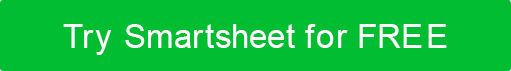 VORLAGE FÜR EINEN MARKETINGPROJEKTPLAN FÜR START-UP-UNTERNEHMENMARKETING-PROJEKTPLANFIRMENNAMEStraße und HausnummerStadt, Bundesland und PLZwebaddress.comVersion 0.0.000/00/0000Inhaltsverzeichnis		1.ZUSAMMENFASSUNG4	2.LEITBILD5	3.VISION	 	STATEMENT5	4.SITUATIONSANALYSE6		4,15C-ANALYSE6	4.1.1UNTERNEHMEN6		4.1.2MITARBEITER6		4.1.3KUNDEN6		4.1.4TEILNEHMER6		4.1.5KLIMA6			4.2SWOT-ANALYSE7	 	5.KERNKOMPETENZEN8		6.ZIELE9	6.1KURZFRISTIGE	 ZIELE9	6.1.1FINANZIELL9		6.1.2PRODUKT9		6.1.3HUMANRESSOURCEN9		6.1.4MARKETING9		6.2LANGFRISTIGE	 	ZIELE106.2.1FINANZIELL10		6.2.2PRODUKT10		6.2.3HUMANRESSOURCEN10		6.2.4MARKETING10				7.ZIELMARKT11	7.1INFORMATIONSERFASSUNG11	7.2PAIN	 	PUNKTE11 		7.3LÖSUNGEN127.4KÄUFER	 	PERSONA12		8.MARKETINGSTRATEGIE138.1KAUFZYKLUS		 DES KÄUFERS13	8.2ALLEINSTELLUNGSMERKMAL (USP)	13 	8.3BRANDING14	 8.4MARKETING-MIX	 – 4Ps14	8.4.1PRODUKT14		8.4.2PREIS14		8.4.3PLATZ15		8.4.4WERBUNG15			8.5MARKETING-KANÄLE15	8.6HAUSHALT16		9.LEISTUNGSSTANDARDS	 UND MESSMETHODEN17	 		9.1LEISTUNGSSTANDARDS179.2BENCHMARKS17			9.3MARKETING-METRIKEN ZUR MESSUNG DES ERFOLGS18	  		9.4MESSVERFAHREN18 		10.FINANZÜBERSICHT1910.1FINANZIELLE	 	VORAUSSCHÄTZUNGEN19	10.2BREAK-EVEN-ANALYSE19	 10.3JAHRESABSCHLUSS20		10.3.1GEWINN	- UND 	VERLUSTRECHNUNG2010.3.2CASHFLOW-PROGNOSE20		10.3.3BILANZ20		11. 	APPENDIX21	11.1FORSCHUNGSERGEBNISSE21		11.2PRODUKTSPEZIFIKATIONEN	 UND 	BILDER21ZUSAMMENFASSUNGLEITBILDVISIONSAUSSAGESITUATIONSANALYSE5C-ANALYSEFIRMAMITARBEITERKUNDSCHAFTKONKURRENTENKLIMASWOT-ANALYSEKERNKOMPETENZENFÄHIGKEIT EINSFÄHIGKEIT ZWEIFÄHIGKEIT DREIZIELEKURZFRISTIGE ZIELEFINANZIELLPRODUKTPERSONALABTEILUNGMARKETINGLANGFRISTIGE ZIELEFINANZIELLPRODUKTPERSONALABTEILUNGMARKETINGZIELMARKTPLATZINFORMATIONSERFASSUNGSCHMERZPUNKTELÖSUNGEN BUYER PERSONAMARKETINGSTRATEGIEKAUFZYKLUS DES KÄUFERSALLEINSTELLUNGSMERKMAL (USP)BRANDINGMARKETING-MIX – 4PsPRODUKTPREISORTBEFÖRDERUNGMARKETING-KANÄLEBUDGETLEISTUNGSSTANDARDS & MESSMETHODENLEISTUNGSSTANDARDSBENCHMARK-TESTSMARKETING-METRIKEN ZUR MESSUNG DES ERFOLGSMESSVERFAHRENFINANZIELLE ZUSAMMENFASSUNGFINANZPROGNOSENBREAK-EVEN-ANALYSEFINANZAUSWEISEGEWINN- UND VERLUSTRECHNUNGCASHFLOW-PROGNOSEBILANZANHANGFORSCHUNGSERGEBNISSEPRODUKTSPEZIFIKATIONEN UND BILDERVORBEREITET VONTITELDATUME-MAILE-MAILTELEFONGENEHMIGT VONTITELDATUMINTERNE FAKTORENINTERNE FAKTORENSTÄRKEN (+)SCHWÄCHEN (-)EXTERNE FAKTORENEXTERNE FAKTORENCHANCEN (+)BEDROHUNGEN (-)VERZICHTSERKLÄRUNGAlle Artikel, Vorlagen oder Informationen, die von Smartsheet auf der Website bereitgestellt werden, dienen nur als Referenz. Obwohl wir uns bemühen, die Informationen auf dem neuesten Stand und korrekt zu halten, geben wir keine Zusicherungen oder Gewährleistungen jeglicher Art, weder ausdrücklich noch stillschweigend, über die Vollständigkeit, Genauigkeit, Zuverlässigkeit, Eignung oder Verfügbarkeit in Bezug auf die Website oder die auf der Website enthaltenen Informationen, Artikel, Vorlagen oder zugehörigen Grafiken. Jegliches Vertrauen, das Sie auf solche Informationen setzen, erfolgt daher ausschließlich auf Ihr eigenes Risiko.